ПРОТОКОЛ № 15заседания Общественного Совета муниципального образования городского округа «Воркута»2021-2025 гг.город Воркута                                                                                                                     10.02.2023 г.Место проведения – кабинет 504 администрации муниципального образования городского округа «Воркута» (далее – МО ГО «Воркута»)Время открытия заседания: 17 часов 00 минутГагаузов С.В. – председатель Общественного Совета МО ГО «Воркута».Участники заседания: Беловолов Д.А. - член Общественного Совета МО ГО «Воркута»;Голубец И.Н. – член Общественного Совета МО ГО «Воркута»;Дьяконов А.А. – член Общественного Совета МО ГО «Воркута»;Зарянко А.Н. - член Общественного Совета МО ГО «Воркута»;Илларионов С.И. – челн Общественного Совета МО ГО «Воркута;Максимов Д.А. – член Общественного Совета МО ГО «Воркута»;Тверской М.Л. – член Общественного Совета МО ГО «Воркута»;Хоружая Р.Р. - член Общественного Совета МО ГО «Воркута»;Шутов В.И. – член Общественного Совета МО ГО «Воркута».На заседании отсутствуют: Высыпков Н.А. – член Общественного Совета МО ГО «Воркута»;Карасева А.В. – член Общественного Совета МО ГО «Воркута»;Нечаев Ю.А. – член Общественного Совета МО ГО «Воркута»;Первушкина Е.Н. - член Общественного Совета МО ГО «Воркута»;Поморцев А.А. – член Общественного Совета МО ГО «Воркута»;Сергеева Г.А. – член Общественного Совета МО ГО «Воркута»;Чакин В.И. – член Общественного Совета МО ГО «Воркута»;Черниченко И.В. – член Общественного Совета МО ГО «Воркута»;Яцевич Д.А. - член Общественного Совета МО ГО «Воркута».Приглашенные:1.	Шапошников Ярослав Анатольевич – глава городского округа «Воркута» - руководитель администрации городского округа «Воркута»;2.	Сенча Игорь Георгиевич – председатель Совета муниципального образования городского округа «Воркута»;3.	Шукюрова Валентина Валентиновна – заместитель руководителя администрации городского округа «Воркута» - начальник управления образования администрации МО ГО «Воркута»;4. Арабов Кирилл Тофикович – начальник управления городского хозяйства и благоустройства администрации городского округа «Воркута»;5. Павелко Ольга Александровна – начальник управления культуры администрации МО ГО «Воркута»;6. Токмянин Владислав Витальевич – заместитель начальника управления культуры администрации МО ГО «Воркута»;7. Шутов Владислав Иосифович - заместитель генерального директора АО «Воркутауголь» по персоналу и социальным вопросам;8. Волок Валентина Борисовна – директор государственного профессионального образовательного учреждения «Воркутинский политехнический техникум» (ГПОУ «ВПТ»);9. Миронова Руслана Логиновна – куратор студенческого совета ГПОУ «ВПТ»;10. Татарченко Дарья – председатель студенческого совета ГПОУ «ВПТ».Повестка дня:О наименовании учебного заведения, образованного в связи с  реорганизацией Воркутинского горно-экономического колледжа, Интинского политехнического техникума и Воркутинского политехнического техникума.Докладчик: Шукюрова В.В.Об организации автобусного движения к ТРЦ «Мир».Докладчик: Тверской М.Л.О переносе памятников, мемориальных досок и других памятных знаков, расположенных на территории МО ГО «Воркута» (протокол ОС от 19.12.2022 № 14)Докладчик: Гагаузов С.В., Павелко О.А.Об увековечивании памяти Дениса Николаевича Журенко и Рустама Сергеевича Хинальского, погибших в ходе специальной военной операции против нацизма и фашизма на территории ЛНР, ДНР (Украина) в 2022 году.Докладчик: Гагаузов С.В., Токмянин В.В.О рассмотрении доклада об антимонопольном комплаенсе за 2022 год.ВОПРОС 1 повестки заседания Общественного Совета МО ГО «Воркута»О наименовании нового учебного заведения, образованного в связи с  реорганизацией Воркутинского горно-экономического колледжа, Интинского политехнического техникума и Воркутинского политехнического техникумаСЛУШАЛИ:Шукюрову В.В.ВЫСТУПИЛИ:Волок В.Б., Шутов В.И., представители студенческого совета ГПОУ «ВПТ», Шапошников Я.А., Тверского М.Л.Заслушав все участвующие в обсуждении вопроса стороны, Совет пришел к следующему решению: Рекомендовать к использованию следующее наименование учебного заведения, образованного в связи с реорганизацией ГПОУ «Воркутинский горно-экономический колледж», ГПОУ «Интинский политехнический техникум» и ГПОУ «Воркутинский политехнический техникум»: ГПОУ «Воркутинский арктический горно-политехнический колледж» ВОПРОС ПОСТАВЛЕН НА ГОЛОСОВАНИЕЗа – 9.                                                   Против – нет.                                              Воздержался – 1.РЕШИЛИ: Рекомендовать к использованию следующее наименование нового учебного заведения, образованного в связи с  реорганизацией Воркутинского горно-экономического колледжа, Интинского политехнического техникума и Воркутинского политехнического техникума:«Воркутинский арктический горно-политехнический колледж».ВОПРОС 2 повестки заседания Общественного Совета МО ГО «Воркута»Об организации автобусного движения к ТРЦ «Мир»СЛУШАЛИ:Тверского М.Л.ВЫСТУПИЛИ:Арабов К.Т., Гагаузов С.В., Максимов Д.А., Сенча И.Г., Беловолов Д.А., Тверской М.Л.Заслушав все участвующие в обсуждении вопроса стороны, Совет пришел к следующему решению: 1.	Считать необходимым разработку автобусных маршрутов, доставляющих пассажиров в ТРЦ «МИР», а также мер, обеспечивающих их безопасность.2.	Направить настоящее решение начальнику управления городского хозяйства и благоустройства администрации МО ГО «Воркута» К.Т. Арабову и начальнику ОМВД России по г. Воркуте Д.Р. Губайдуллину.3.	Просить Главу городского округа «Воркута» - руководителя администрации городского округа «Воркута» Я.А. Шапошникова выполнение настоящего решения взять под личный контроль.4.	Направить обращение в адрес Главы Республики Коми В.В. Уйба, Правительства Республики Коми о выделении дополнительного финансирования проведения капитального ремонта дорожного полотна в рамках подготовки к празднованию 80-летия со дня образования города Воркуты.ВОПРОС ПОСТАВЛЕН НА ГОЛОСОВАНИЕЗа – 10.                                             Против – нет.                                        Воздержался – нет.РЕШИЛИ: 1.	Считать необходимым разработку автобусных маршрутов, доставляющих пассажиров в ТРЦ «МИР», а также мер, обеспечивающих их безопасность.2.	Направить настоящее решение начальнику управления городского хозяйства и благоустройства администрации МО ГО «Воркута» К.Т. Арабову и начальнику ОМВД России по г. Воркуте Д.Р. Губайдуллину.3.	Просить Главу городского округа «Воркута» - руководителя администрации городского округа «Воркута» Я.А. Шапошникова выполнение настоящего решения взять под личный контроль.4.	Направить обращение в адрес Главы Республики Коми В.В. Уйба, Правительства Республики Коми о выделении дополнительного финансирования проведения капитального ремонта дорожного полотна в рамках подготовки к празднованию 80-летия со дня образования города Воркуты.ВОПРОС 3 повестки заседания Общественного Совета МО ГО «Воркута»О переносе памятников, мемориальных досок и других памятных знаков, расположенных на территории МО ГО «Воркута» (протокол ОС от 19.12.2022 № 14)СЛУШАЛИ:Гагаузова С.В.ВЫСТУПИЛИ:Беловолов Д.А., Павелко О.А., Гагаузов С.В.Заслушав все участвующие в обсуждении вопроса стороны, Совет пришел к следующему решению: Создать рабочую группу по рассмотрению вопроса сохранения памятников, объектов благоустройства, общекультурных и исторических объектов, расположенных на территории городского округа «Воркута» и не являющихся объектами культурного наследия в следующем составе:Беловолов Д.А., Илларионов С.И.ВОПРОС ПОСТАВЛЕН НА ГОЛОСОВАНИЕЗа – 10.                                             Против – нет.                                        Воздержался – нет.РЕШИЛИ: Создать рабочую группу по рассмотрению вопроса сохранения памятников, объектов благоустройства, общекультурных и исторических объектов, расположенных на территории городского округа «Воркута» и не являющихся объектами культурного наследия в следующем составе:Беловолов Д.А., Илларионов С.И.ВОПРОС 4 повестки заседания Общественного Совета МО ГО «Воркута»Об увековечивании памяти Дениса Николаевича Журенко и Рустама Сергеевича Хинальского, погибших в ходе специальной военной операции против нацизма и фашизма на территории ЛНР, ДНР (Украина) в 2022 годуСЛУШАЛИ:Токмянина В.В.ВЫСТУПИЛИ:Шукюрова В.В., Гагаузов С.В.Заслушав все участвующие в обсуждении вопроса стороны, Совет пришел к следующему решению: Рекомендовать включить в повестку заседания Совета МО ГО «Воркута» вопрос об увековечивании памяти Дениса Николаевича Журенко и Рустама Сергеевича Хинальского, погибших в ходе специальной военной операции против нацизма и фашизма на территории ЛНР, ДНР (Украина) в 2022 году. ВОПРОС ПОСТАВЛЕН НА ГОЛОСОВАНИЕЗа – 10.                                             Против – нет.                                        Воздержался – нет.РЕШИЛИ: Рекомендовать включить в повестку заседания Совета МО ГО «Воркута» вопрос об увековечивании памяти Дениса Николаевича Журенко и Рустама Сергеевича Хинальского, погибших в ходе специальной военной операции против нацизма и фашизма на территории ЛНР, ДНР (Украина) в 2022 году.ВОПРОС 5 повестки заседания Общественного Совета МО ГО «Воркута»О рассмотрении доклада об антимонопольном комплаенсе за 2022 годСЛУШАЛИ:Гагаузова С.В., который сообщил, что все члены Общественного Совета МО ГО «Воркута» были ознакомлены с докладом об антимонопольном комплаенсе за 2022 год.ВЫСТУПИЛИ:Илларионов С.И.Заслушав все участвующие в обсуждении вопроса стороны, Совет пришел к следующему решению: Информацию принять к сведению.ВОПРОС ПОСТАВЛЕН НА ГОЛОСОВАНИЕЗа – 10.                                             Против – нет.                                        Воздержался – нет.РЕШИЛИ: Информацию принять к сведению.Все вопросы повестки дня рассмотрены.Заседание объявляется закрытым.Время закрытия заседания: 18 часов 45 минутПредседатель                                                                            С.В. Гагаузов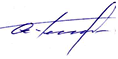 Дата составления протокола «13» февраля 2023 года